Demande de remboursement des frais de formationSelon « Règlement sur la formation du personnel de la CEC » No. 64.030PrincipesLe remboursement des frais de formation doit s’accompagner du présent formulaire, à l’exception de la Formation 1. Session annuelle et journée de formation.Coordonnées personnelles Nom et prénom	     	Adresse complète	     	NP, domicile	     	Tél. privé/prof.	     	Natel/E-mail	     	Coordonnées bancaires (IBAN ou BV)		     	Présentation de la formation (joindre le programme)Formation no. selon règlement :	     		Date :       	Organisateur/Lieu :	     	Thème :	     	Frais de formation (joindre justificatif)Frais d’inscription	Fr.	     		Frais de logement	Fr.	     			Frais de repas	Fr.	     			Frais de déplacement (uniquement Formation 7)	Fr.      		Total	Fr.      SignaturesSignature du requérant	Signature du responsable selon RèglementLieu et date : 	     			 Laisser libre : 	A charge	de la CEC	Fr.      		Signatures :	du CPJ	Fr.      		du requérant	Fr.      		Total à financer	Fr.      	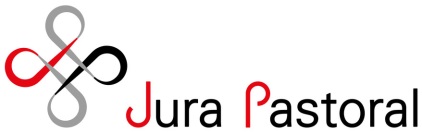 Centre pastoral du JuraTexerans 10, 2800 DelémontTel. 	032 421 98 88Fax 	032 421 98 89E-mail 	cpj@jurapastoral.ch